Filatov DmytroGeneral details:Certificates:Experience:Position applied for: Ordinary SeamanDate of birth: 08.06.1988 (age: 29)Citizenship: UkraineResidence permit in Ukraine: YesCountry of residence: UkraineCity of residence: OdessaContact Tel. No: +38 (063) 640-95-09E-Mail: filatov50@te.net.uaSkype: Filya42U.S. visa: NoE.U. visa: NoUkrainian biometric international passport: Not specifiedDate available from: 25.03.2017English knowledge: ModerateMinimum salary: 800 $ per monthDocumentNumberPlace of issueDate of expiryTourist passport07933USTC19.06.2017TypeNumberPlace of issueDate of expiryAFF07933USTC19.06.2017BSTI15055USTC19.06.2020PSCRBOTFRB11878USTC19.06.2020BTLGTCO1005TSC AVANT17.07.2020VFSS4/BG/0003/0/15TSC AVANT17.07.2020STSDSD04324USTC19.06.2020PositionFrom / ToVessel nameVessel typeDWTMEBHPFlagShipownerCrewingOrdinary Seaman00.00.0000-00.00.0000-&mdash;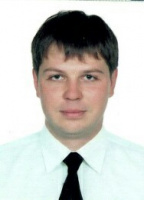 